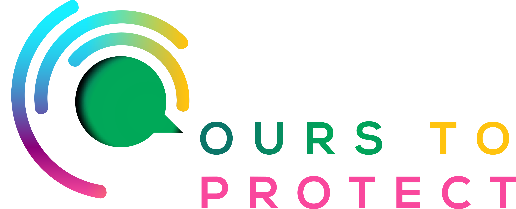 This week on Ireland’s Classic Hits Radio we’re looking at the benefits of Eco Cleaning Products.7 Major Benefits of Eco Friendly Cleaning in Your Home1. ECO FRIENDLY CLEANING PRODUCTS ARE SAFER AROUND CHILDREN AND PETsMost eco friendly cleaning products are plant-based, meaning that they contain natural ingredients which lower the health risk for your family and pets. They do not contain toxic chemicals such as phosphates, chlorine and nitrates.2. CLEANER AIRThere are many risks involved in using damaging chemicals around your home, but one that you may not already know is that cleaning with harsh chemical products contaminates the air in your home through the evaporation of toxic fumes and vapours. 3. ECO FRIENDLY CLEANING PRODUCTS DON’T HARM THE NATURAL ENVIRONMENTGeneral household cleaning products are not often recognised as pollutants, but the harsh chemicals that are found in most general cleaners contribute to smog, harm the quality of drinking water and they are also toxic to plants and animals. 4. LOWER RISKSThe use of general household cleaners often requires the use of protective gear to defend our skin, eyes and lungs from harm. Accidentally coming into contact with some of these products can be risky, and at times just outright dangerous. 5. COST EFFECTIVECommercial cleaning products can be expensive, due to the cocktail of chemicals they’re made with. Often the consumer is paying for the prestige of the brand itself and the cost of developing their packaging, rather than the quality of the product itself. 6. KNOW WHAT’S IN YOUR CLEANING PRODUCTSUnlike most general cleaning products, eco friendly brands are proud of the ingredients they use – or rather the one’s they don’t use in their products, and they tend to be fully transparent to their consumers. 7. PERFORMANCEIt may surprise you to know, but it’s not actually necessary to use harsh chemicals in order to get a proper clean in your home. In fact, eco friendly cleaning products often perform better than their harmful counterparts. For more information:www.healthline.com/health/easy-green-diy-recipes-to-clean-all-the-things-plus-health-benefits#recipeS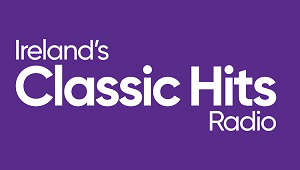 